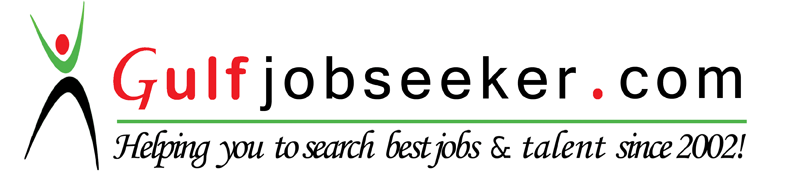 Contact HR Consultant for CV No: 341783E-mail: response@gulfjobseekers.comWebsite: http://www.gulfjobseeker.com/employer/cvdatabasepaid.phpProfileMulti-lingual person willing to go the extra mile to provide exceptional customer service. Dynamic person who Seeks new challenges and opportunities for professional growth and advancement. Brings knowledge of exceptional customer service and willingness to work a flexible schedule.(Visa Status - 90 days visit visa (tourism), 27/01/2017 to 20/04/2017)Knowledge BaseEducation and TrainingProfessional Diploma: Aviation, Hospitality and Travel management, 2015Frankfinn Institute of Airhostess Training – Bangalore, Karnataka, IndiaCoursework in Aviation, Hospitality and Tourism ManagementInternational Studies courseworkCoursework in Travel and TourismProfessional Training in Customer service.CertificationsICM certificateFrankfinn  diploma certificateGalileo certificate(UDAAN) customer service programme certificateHigh School:  PUC: Maharashtra board of education - Maharashtra junior college, Maharashtra, INDIA.SSLC: Hyderabad board education – Sri Vivekananda public school, Guntur, Andhra Pradesh, INDIA.Relevant AchievementsPresented projects and assignments to group of trainers.Worked independently and as part of a team to achieve goals given by trainers.Have qualified in Galileo and Fidelio software.Work ExperienceORDO INFOTECH SERVICES PVT.LTD – Business Development ExecutiveIn this role i was trained to enable our clients to effectively manage their business and bring greater customer engagement.I try to understand the changing needs of our clients and deliver best-in-class services.Meeting and greeting visitors ensuring they are signed in and inducted.Dealing with any enquiries on phone calls, online, email, personally meeting, etc.I am well equipped to partner with all our clients, help them focus on their core activity and maximize their performance.Data entry onto internal systems. Reporting any problems to the program head of the company.Thinking of people’s requirements and organization’s growth.Making my customer comfortable and satisfactory with their needs.I focus on unique skills that contribute to our partner with many clients across the globe and Ordo organizations, to make these skills provide them with seamless and coordinated services.Experience – 2 years, 7 months of experience as Business Development ExecutiveKey responsibilities handledManage and listen the issue of customer.Responsible to handle the queries in a calm way.Make daily work plan to ensure the quality services.Manage conflicts, disputes and challenging situations.Insure the satisfaction of customers.Train the new employees.LanguagesVERBAL: English, Hindi, Telugu, Malayalam and Tamil.WRITTEN: English, Hindi and Telugu.ActivitiesReading novels and BiographyTravelling Hobbies : Singing, DancingSkillsPatiencePositive attitudePeople orientedProblem solvingOrganized and focusedAdaptability – Ability to work under pressureDeclaration I hereby declare that the above given information are true to the best of my knowledge.Safety-orientedIn-flight virtual Crew trainingEnergetic work attitudeSkilled multi-taskerSuperior communication skillsAdaptableTeam playerOrganized